    MIĘDZYSZKOLNY OŚRODEK SPORTOWY KRAKÓW-WSCHÓD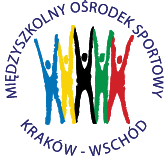 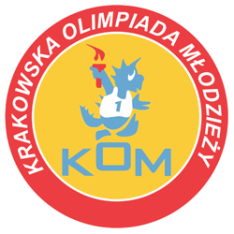 Adres: Centrum Rozwoju Com Com Zoneul. Ptaszyckiego 6 – P 09,  31 – 979 Krakówtel/fax: 12 685 58 25,   email:  biuro@kom.krakow.plwww.kom.krakow.plKraków, 9.03.2018r.Komunikat KOM 2017/18Igrzyska Młodzieży Szkolnej w piłce ręcznej dziewczątMiejsce rozgrywek - Hala COM COM ZONE , ul. Ptaszyckiego 6Regulamin rozgrywek:1. W zawodach weźmie udział 28 drużyn, które potwierdziły udział do 19.01.2018r.2. Udział w  półfinałach tych zawodów, bez gier eliminacyjnych, mają drużyny: GM 47 i GM Salezjańskie.              3. W eliminacjach będzie uczestniczyć 26 zespołów podzielonych na 6 grupy: Gr. I – Gortat, GM Molla,  SP 129, SP 144			Gr. IV – SP 7, SP 149, GM KostkaGr. II – GM 1, GM 24, SP 106 , SP 101, SAVIO		Gr. V – GM 46, GM 25, SP 80, SP 31Gr. III – GM 16,  GM 7, GM 52, SP 114			Gr. VI – GM Nazaret, SP 156, GM 23, GM 76				Mecze w grupach eliminacyjnych rozgrywane są systemem „każdy z każdym”. Zespoły z pierwszych miejsc z grup awansują do strefy półfinałowej.4. W półfinałach zespoły zostaną podzielone na dwie grupy wg klucza :      - grupa A -  GM 47, 1m gr. II, 1m gr IV, 1m gr. VI      - grupa B – GM SAL, 1m gr. I, 1m gr. III, 1m gr. V	Po dwa najlepsze zespoły z grup rozegrają finał o miejsca 1 – 4 systemem play off:1m gr. A – 2 m gr. B i 1m gr. B – 2m gr. A. Przegrani z w/w spotkań rozegrają mecz o 3 miejsce, natomiast zwycięzcy zagrają o 1 miejsce. Pozostałe zespoły zostaną sklasyfikowane w zależności od zajętego miejsca w grupach półfinałowych i tak: zespoły z trzecich miejsc zajmą w tabeli końcowej miejsca 5-6, zespoły z czwartych miejsc zostaną sklasyfikowane  na miejscach 7-8.       Przepisy:- zawody rozgrywane będą piłką nr 1, - w grze uczestniczy skład 7-osobowy, zespół liczy maksymalnie 16 zawodniczek. Zawody będą rozgrywane systemem turniejowym, w  związku z tym w danym dniu zawodów, w całym turnieju, muszą występować te same 16 zawodniczek.  Do następnej fazy rozgrywek szkoła może wystawić nowe zawodniczki,- czas gry 2 x 10 minut (w grupach 5 drużynowych czas gry wynosi 2 x 8 minut)  z przerwą 3 minuty - przerwa na żądanie 1 x 1 minuta w  każdej połowie meczu w momencie posiadania piłki,- dowolny system ustawienia obrony podczas całego meczu,- zmiany zawodników w dowolnym momencie meczu, - obowiązuje zakaz używania środków klejących piłkę, - czas kary dla zawodników – 1 minuta,- pozostałe przepisy zgodnie z przepisami ZPRPPunktacja: - Za wygrane spotkanie zespół otrzymuje 2 pkt, za remis 1 pkt, za przegrane – 0 pkt.- O kolejności zespołów decydują kolejno:Większa liczba zdobytych punktów.Jeżeli dwa lub więcej zespołów uzyska tę samą liczbę punktów:Większa liczba zdobytych punktów w bezpośrednich meczach między zainteresowanymi zespołami,Korzystniejsza różnica bramek z zawodów między zainteresowanymi zespołami,Większa liczba zdobytych bramek pomiędzy zainteresowanymi zespołami, Korzystniejsza różnica bramek w całym turnieju,Większa liczba zdobytych bramek w całym turnieju.- W przypadku konieczności rozstrzygnięcia meczu  należy zarządzić dogrywkę 2x3min plus ewentualnie rzuty karne.INTERPRETACJA NINIEJSZEGO REGULAMINU NALEŻY DO ORGANIZATORA!UWAGA! Zespół musi się stawić 15 minut przed swoim pierwszym meczem. Zespoły uczestniczą w jednolitych strojach sportowych. Zawodnicy grają w obuwiu halowym.Opiekunów zespołów zobowiązuje się także do zmiany obuwia przy wejściu na halę sportową.! NA ROZGRZEWKĘ SZKOŁY PRZYNOSZĄ WŁASNE PIŁKI !ABSOLUTNY ZAKAZ UŻYWANIA KLEJU DO PIŁEK I DO RĄK!!!TERMINARZ ROZGRYWEK Data:GodzinaMecz pomiędzy:Wynik:5.02.2018PoniedziałekGrupa I9.3010.0010.3011.0011.3012.00SP 144 – GM MollaGortat – SP 129SP 144 – GortatGM Molla – SP 129SP 144 – SP 129GM Molla – Gortat7:48:10:134:67:111:12Grupa I1m. Gortat       6    33:22m. SP 129       4    18:193m. SP 144       2    14:284m. GM Molla 0      9:25Awans: GM M. Gortata9.02.2018PiątekGrupa II9.309.5010.1010.3010.5011.1011.3011.5012.1012.30GM 24 – SP 106GM 1 – SP 101GM 24 – SAVIOSP 106 – GM 1SP 101 – SAVIOGM 24 – GM 1SP 106 – SP 101SAVIO – GM 1GM 24 – SP 101SP 106 - SAVIO6:34:21:45:31:65:312:53:07:02:5Grupa II1m. SAVIO     8    18:42m. GM 24    6     19:103m. SP 106    4     22:194m. GM 1       2    10:155m. SP 101     0      8:29Awans: SAVIO27.02.2018WtorekGrupa III9.3010.0010.3011.0011.3012.00GM 16 – GM 7GM 52 – SP 114GM 16 – SP 114GM 52 – GM 7GM 16 – GM 52GM 7 – SP 1142:15:37:01:33:14:1Grupa III1m. GM 16     6   10:22m. GM 7       4     8:43m. GM 52     2     7:94m. SP 114     0     4:16Awans: GM 1628.02.2018ŚrodaGrupa IV9.3010.0010.3011.0011.3012.00SP 7 – Kostka2:7Grupa IV1m. Kostka   2     7:22m. SP 7        0     2:7SP 149 - NKLAwans: Kostka6.03.2018WtorekGrupa V9.3010.0010.3011.0011.3012.00GM 46 – GM 25SP 80 – SP 31GM 46 – SP 80GM 25 – SP 31GM 46 – SP 31GM 25 – SP 803:36:136:53:53:85:4Grupa V1m. SP 31    6      26:122m. GM 25  3      11:123m. GM 46  3      12:164m. SP 80     0      15:24Awans: SP 317.03.2018ŚrodaGrupa VI9.3010.0010.3011.0011.3012.00Nazaret – SP 156GM 23 – GM 76Nazaret – GM 23SP 156 – GM 76GM Nazaret – GM 76SP 156 – GM 235:110:07:110:010:03:4Grupa VI1m. Nazaret     6   22:22m. GM 23        4  15:103m.  SP 156       2  14:9GM 76 – NKLAwans: GM Nazaret28.03.2018ŚrodaPółfinał – grupa AGM 47, SAVIOKostka, Nazaret9.3010.0010.3011.0011.3012.004.04.2018ŚrodaPółfinał – grupa BGM SAL, GortatGM 16, SP 319.3010.0010.3011.0011.3012.00